 Dec 19 & 20, 2019Journal Entry #40ART THINK: See if you can guess the famous faces below:ANNOUNCEMENTS/REMINDERS:Journal check TODAY!Last day to turn in late work is Jan. 3rd!OBJECTIVES:Watch clip Work on Altered Portraits          See if you can guess these famous faces.1. 2. 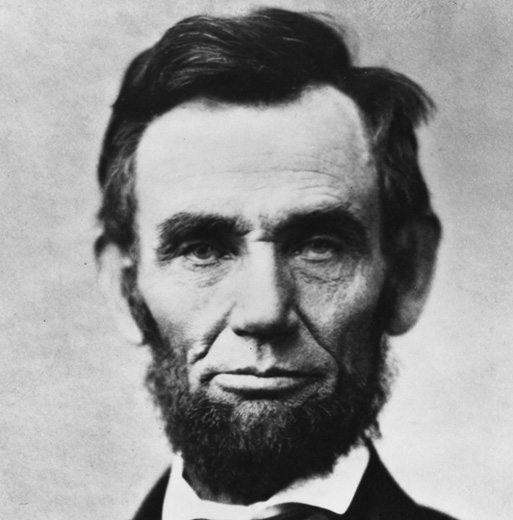 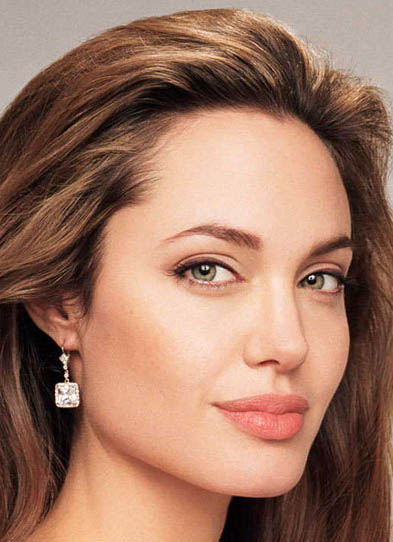 3.    4. 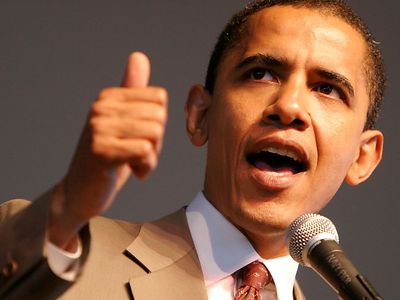 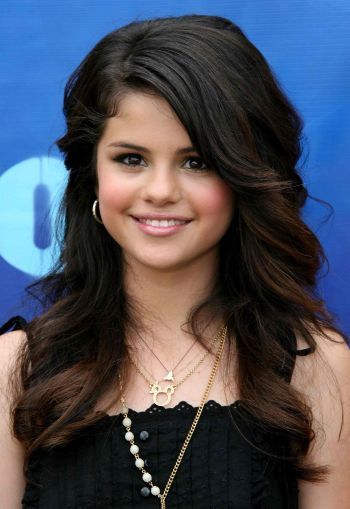 5. 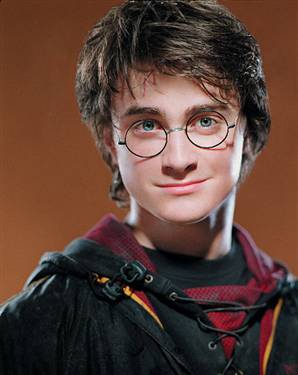 